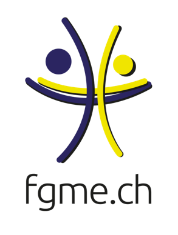 Ausflug SeniorenBesuch des Nähmaschinen Museum in Dürnten Kt. ZHZvierihalt im Rest. Iddaburg GähwilDienstag, 13. Juni 2023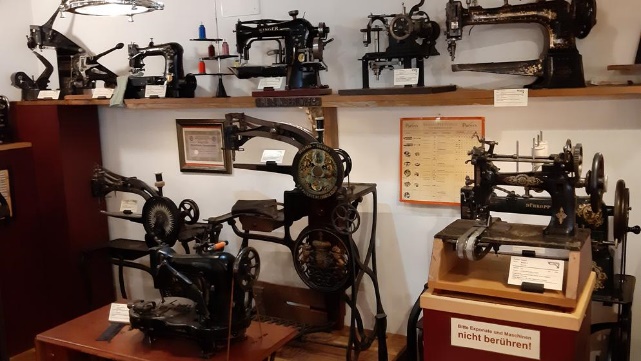 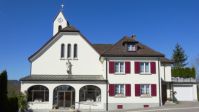 Abfahrt	8:30 Uhr in Montlingen, Rest. Kreuz	8:35 Uhr in Eichenwies, Coop ParkplatzProgramm	Fahrt mit dem Reise Car nach Dürnten zum Nähmaschinen Museum. Mittagessen im Rest. Tobel in Tann. Weiterfahrt zum Wallfahrtsort Iddaburg in Gähwil, Kaffeepause mit freiem Aufenthalt. Rückfahrt ins Rheintal.Rückkehr	in Eichenwies und Montlingen ca. 17:30 UhrReisekosten	55 CHF 	Die Reisekosten beinhalten Car Fahrt, Eintritt ins Museum mit Führung 	(1.5 Std.), Mittagessen (Getränke gehen zu Lasten der Teilnehmer) und Zvieri mit Kaffee/Mineral und Nussgipfel.	Restanteil wird durch die Vereinskasse übernommen.	Die Reisekosten bitte bei der Anmeldung entrichten.Anmeldung bis Sonntag, 4.Juni 2023 an	- Andrea Willi, Lachenstrasse 13, Montlingen	- Heeb Haushaltapparate, Bahnhofstrasse 9, Oberriet (nur vormittags)AnmeldetalonName:		Vorname:	Adresse:		Ort:	Einsteigeort	          Montlingen                   Eichenwies         